САНИТАРНЫЕ ПРАВИЛА 
организации процессов пайки мелких изделии сплавами, содержащими свинецОбласть и порядок применения правилДля вновь организуемых участков, на которых намечается проведение паяльных работ, правила вступают в силу в полном объёме немедленно после их утверждения. В отношении действующих цехов и участков требования настоящих правил вводятся в сроки, согласованные с местными органами санэпидслужбы. (см. )Виды нормативных актовС утверждением настоящих правил, «Санитарные правила по устройству, оборудованию и содержанию участков, на которых производится пайка мелких изделий, сплавами, содержащими свинец» № 381-61, отменяются. (см. )Группы стандартовМедико-профилактическое обслуживание рабочихРаботающие должны подвергаться периодическим медицинским осмотрам в сроки, установленные для лиц, занятых пайкой и лужением, приказом МЗ СССР № 400-м (один раз в 24 месяца). (см. )Периодичность медицинских осмотровЛица, не достигшие 18-летнего возраста, к постоянной работе со свинцовыми сплавами и обучению этим профессиям не допускаются.Для работающих, занятых пайкой, на предприятиях должны иметься инструкции, разрабатываемые на основе требований настоящих правил.Все поступающие на работу должны быть инструктированы о мерах предосторожности при обращении со свинцовыми сплавами. При инструктаже следует уделять особое внимание вопросам личной гигиены и недопустимости употребления алкоголя, повышающего опасность воздействия свинца на организм. Проведённый инструктаж должен регистрироваться в специальном журнале с распиской инструктируемых лиц. (см. )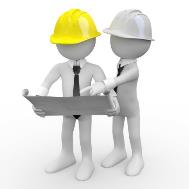 ИнструктажТребования к техническому процессу, к устройству и оборудованию производственных помещений и рабочих местТехнологию процесса целесообразно строить таким образом, чтобы операции пайки были на участке максимально сосредоточены.Конструирование автоматов для пайки должно осуществляться применительно к данным производствам с учётом специфики каждого из них, что позволит исключить необходимость постоянного обслуживания работающими этих автоматов.Участки, на которых, в основном, производится пайка, следует выделять в отдельные помещения. В случае -проведения паяльных работ на поточной липни при чередовании их с другими рабочими операциями, производственные помещения в которых они располагаются, следует рассматривать как помещения, выделенные для пайки. (см. )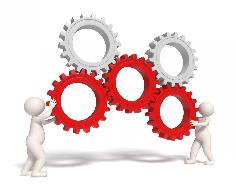 Технологический процессОтделка помещений, а также воздуховодов, коммуникаций, отопительных приборов, и т. п. должна допускать их очистку от пыли и периодическое обмывание. Стыки стен между собой, с потолком и полом следует выполнять закруглёнными; стены, оконные рамы, отопительные приборы, воздуховоды должны быть гладкими и покрытыми масляной краской светлых тонов (панели на уровне 1,5-2 м от пола, лучше облицовывать плиткой); полы также должны быть гладкими, без щелей и иметь уклоны к трапам канализации.На производственных участках следует иметь легко моющиеся переносные ёмкости для хранения и переноски изделии, паяльников, сплава флюса и ветоши, используемой при уборке рабочего места. В случаях, когда имеет место применение бумажных салфеток, указанные ёмкости могут служить также и для их сбора. (см. )Средства индивидуальной защитыВ помещениях, где производится пайка, необходимо установить шкафы с моечными баками для мытья некоторых видов рабочего инвентаря, таких как ёмкостей для свинцовых сплавов и флюсов, тары для переноски изделий, покрытых свинцовыми сплавами, щёток и т. п. Отделка их должна соответствовать требованиям п. 2.4. К моечным бакам должна быть подводка горячей и холодной воды.Вопросы освещения на участках пайки должны решаться в соответствии с главой СНиП II-A. 9-71 «Искусственное освещение. Нормы проектирования». (см. )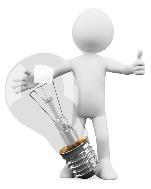 Искусственное освещение помещенийВ случаях использования для пайки высокочастотных автоматов последние должны полностью или частично экранироваться в соответствии с требованиями «Санитарных норм и правил при работе с источниками электромагнитных полей высокой, ультравысокой и сверхвысокой частот», № 848-70 от 30.03. 1970 года.Отдельные рабочие столы, конвейер или другое оборудование, предназначенное для выполнения на нем операций, связанных с папкой, должны быть максимально простой конструкции, позволяющей легко производить их тщательную уборку и очистку. (см. )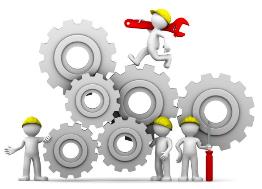 Максимально простая конструкцияИзделия, перемещаемые по конвейеру, следует закреплять в держатели или приспособления, которые в случае необходимости при выполнении паяльных работ можно было бы вращать. Мелкие детали следует перемещать по конвейеру в специальной таре, исключающей его загрязнение. (см. )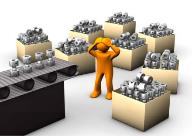 Конвейер механической сборки изделийРабочие поверхности столов или оборудования, а также поверхности ящиков для хранения инструментов, должны покрываться гладким, легко обмываемым материалом. Внутреннюю поверхность ящиков для инструмента следует окрашивать масляной краской в соответствии с п. 2.4.Расходуемые сплавы и флюсы должны помещаться в тару, исключающую загрязнение рабочих поверхностей свинцом.Рабочие места должны обеспечиваться пинцетами или другими специальными инструментами, предназначенными для перемещения изделий или сплава, обеспечивающими безопасность при пайке.Требования к вентиляцииЭксплуатация или ввод в эксплуатацию участков пайки, не оборудованных вентиляцией, запрещается.Вентиляционные установки должны включаться до начала работ и выключаться после их окончания. Работа вентиляционных установок должна контролироваться с помощью специальной сигнализации (световой, звуковой). (см. )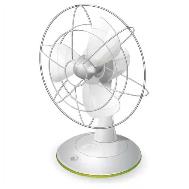 Вентиляция помещенийРабочие места следует оборудовать местными вытяжными устройствами, обеспечивающими скорость движения воздуха непосредственно на месте пайки не менее 0,6 м/сек, независимо от конструкции воздухоприемников.Все вентиляционные установки, обслуживающие участки, на которых производится пайка, должны иметь паспорта с указанием скорости воздуха на месте пайки — 0,6 м/сек.Запрещается совмещение в одну вентиляционную установку вентиляционных устройств, обслуживающих посты пайки и другое производственное оборудование.Внутренние поверхности воздуховодов вытяжных систем и вентиляторы должны периодически очищаться от флюса, загрязнённого свинца.Конструкция и разводка вентиляционной сети должна обеспечивать возможность регулярной очистки воздуховодов. (см. )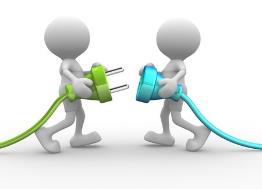 ЭлектросетьНеобходимо соблюдать сроки очистки вентиляционных установок с интервалами от 0,5 до 1 месяца в зависимости от интенсивности технологического процесса.Паяльники, находящиеся в рабочем состоянии, постоянно должны находиться в зоне действия вытяжной вентиляции. Автоматы для пайки необходимо конструктивно обеспечивать аспирационными устройствами.Помещения, в которых размещаются участки пайки, необходимо обеспечивать приточным воздухом, подаваемым равномерно в верхнюю зону, в количестве, составляющем, примерно, 90% объема вытяжки. Подвижность воздуха в рабочей зоне должна быть не более 0,3 м/сек. Недостающие 10% приточного воздуха должны подаваться в смежные, более чистые помещения.Применение рециркуляции воздуха в помещении пайки не допускается. (см. )Показатели, определяющий категорию СИЗСоздающиеся воздухообмены следует проверять на достаточность обеспечения в помещениях метеорологических условий, регламентируемых соответствующими требованиями «Санитарных норм проектирования промышленных предприятий», СН 245-71.Требования к санитарно-бытовым, вспомогательным помещениям и к средствам индивидуальной профилактикиДля рабочих, выполняющих паяльные работы, состав специальных бытовых помещений и их устройство должны приниматься в соответствии с санитарной характеристикой производственных процессов, группа III-a СНиП II М 3-68 «Вспомогательные здания и помещения промышленных предприятий. Нормы проектирования».Хранение уличной, домашней и рабочей одежды в гардеробных должно быть раздельным. (см. )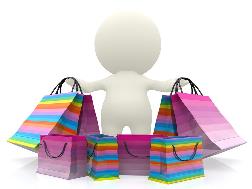 Хранение вещейКроме умывальной комнаты, следует оборудовать умывальниками также комнаты или места, отведённые для курения, комнаты приёма пищи и производственные участки. К умывальникам должна бесперебойно подаваться горячая и холодная вода на протяжении всех смен, во время которых производится пайка.У умывальников независимо от мест их расположения, следует предусмотреть бачки с 1% раствором уксусной кислоты или смывочной пасты на основе ОП-7 для предварительного обмывания рук и легко обмываемые переносные ёмкости для обтирочного материала в соответствии с п. 2.5.Питьевую воду для работающих на участках пайки следует подавать через фонтанчики, которые должны устанавливаться вне паяльных участков, но вблизи от них.Паяльные работы должны выполняться рабочими в предусмотренной для этой цели спецодежде.Хранение любого вида одежды в помещениях, где производится пайка, а также личных вещей работающих, запрещается. Запрещается также уносить рабочую- одежду домой.Вход в помещения для приёма пищи, столовые и буфеты в рабочей одежде запрещается.Менять и сдавать в стирку рабочую одежду необходимо не реже одного раза в неделю. Стирка и обезвреживание рабочей одежды для лиц, занятых пайкой, должны производиться в специализированных механических прачечных отдельно от остальной рабочей одежды других профессий.Приём и хранение пищи, питьевой воды, а также курения в помещениях, где производится пайка, запрещается.Перед приёмом пищи и курением обязательно мытье рук и полоскание полости рта. У умывальников, независимо от мест их расположения, постоянно должны иметься мыло, щётки, достаточное количество салфеток для обтирания рук (бумажные или хлопчатобумажные разового употребления). Применение полотенец общего пользования не разрешается.После окончания работы показано принятие тёплого душа.Требований к содержанию и уборке помещенийМытье полов на участке следует производить после окончания каждой рабочей смены. Сухие способы уборки не разрешаются.Не реже одного раза в две недели должна выполняться общая влажная уборка всего рабочего помещения.Использованные салфетки и ветошь, которые могут быть загрязнены свинцом, после окончания смены должны сжигаться. Повторное использование их не допускается. (см. )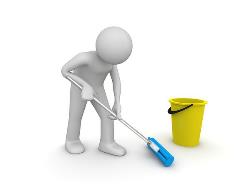 Уборка помещенийРабочие поверхности столов, ящики для хранения инструментов и тара, которая используется на рабочих местах, должны в конце каждой смены очищаться и обмываться горячим мыльным растворомВ помещениях гардеробных для рабочей одежды, умывальных помещениях, помещениях для приёма пищи и курения, а также в душевых ежедневно должна производиться общая влажная уборка.Шкафы для хранения рабочей одежды и личных вещей работающих еженедельно должны внутри и снаружи обмываться горячей водой с мылом.Наименование вида нормативного правового актаНаименование вида нормативного правового актаОрганы, утверждающие нормативные правовые актыПолноеСокращённоеОрганы, утверждающие нормативные правовые актыГосударственные стандарты, системы стандартов безопасности трудаГОСТ Р ССБТГосстандарт России Минстрой РоссииОтраслевые стандарты, системы стандартов безопасности трудаОСТ, ССБТФедеральные органы исполнительной властиСанитарные правила. Санитарные нормы. Гигиенические нормативы. Сан. правила и нормыСП, СН ГН, СанПиНГоскомнадзор РоссииМинздрав РоссииСтроительные нормы и правилаСНиПМинстрой РоссииГруппаНаименование группы0Организационно-методические стандарты1Стандарты требований и норм по видам опасных и вредных производственных факторов2Стандарты требований безопасности к производственному оборудованию3Стандарты требований безопасности к производственным процессам4Стандарты требований к средствам защиты работающихНаименование работ и профессийПериодичность осмотровУчастие врачей-специалистовЛабораторные
и функциональные исследованияДополнительные медицинскиеПротивопоказания(4)Средства защиты рук от вибрации 1,5Средства защиты ног от вибрации 2,0Респираторы4,0Противогазы7,0Спецодежда, нарушающая тепло-влагообмен тела человека, изолирующая металлизированная10СИЗФактор рабочей средыПоказатель, определяющий категорию СИЗНеобходимые защитные свойства СИЗКатегории СИЗ СИЗ органа слухаШум (эквивалентный уровень звука, дБА) Акустическаяэффективностьне менее 20 дБА 1 (3.1) СИЗ органа слухаШум (эквивалентный уровень звука, дБА) Акустическаяэффективностьне менее 30 дБА 2(3.2)СИЗ органа слухаШум (эквивалентный уровень звука, дБА) Акустическаяэффективностьне менее 40 дБА 2(3.3)СИЗ органа слухаШум (эквивалентный уровень звука, дБА) Акустическаяэффективностьне менее 50 дБА 2(3. 4)